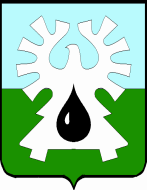 ГОРОДСКОЙ ОКРУГ УРАЙХанты-Мансийского автономного округа - ЮгрыАДМИНИСТРАЦИЯ ГОРОДА УРАЙПОСТАНОВЛЕНИЕот ________________                                                                                                №________О внесении изменений в административный регламент предоставления муниципальной услуги «Прием заявлений о зачислении в государственные и муниципальные образовательные организации субъектов Российской Федерации, реализующие программы общего образования»В соответствии с частью 15 статьи 13 Федерального закона от 27.07.2010 №210-ФЗ «Об организации предоставления государственных и муниципальных услуг», постановлением администрации города Урай от 18.01.2013 №117 «Об утверждении Порядка разработки и утверждения административных регламентов предоставления муниципальных услуг»:1. Внести в административный регламент предоставления муниципальной услуги «Прием заявлений о зачислении в государственные и муниципальные образовательные организации субъектов Российской Федерации, реализующие программы общего образования», утвержденный постановлением администрации города Урай от 23.08.2022 №2020, изменения согласно приложению.2. Постановление вступает в силу после его официального опубликования за исключением пункта 3 приложения, вступающего в силу с 01.09.2023.3. Опубликовать постановление в газете «Знамя» и разместить на официальном сайте органов местного самоуправления города Урай в информационно-телекоммуникационной сети «Интернет».4. Контроль за выполнением постановления возложить на заместителя главы города Урай Е.Н.Подбуцкую.Глава города Урай 								         Т.Р. ЗакирзяновПриложение  к постановлению администрации города Урай от _____________ №_______Изменения в административный регламент предоставления муниципальной услуги «Прием заявлений о зачислении в государственные и муниципальные образовательные организации субъектов Российской Федерации, реализующие программы общего образования» (далее – административный регламент)Подпункт 2.2.1 пункта 2.2 дополнить абзацем вторым следующего содержания:«Родители (законные представители), дети которых зарегистрированы органами регистрационного учета по месту жительства или пребывания на территории города Урай, имеющие внеочередное право на получение Услуги Организации, предусмотренное пунктом 8 статьи 24 Федерального закона от 27.05.1998 №76-ФЗ «О статусе военнослужащих», статьей 28.1 Федерального закона от 03.07.2016 №226-ФЗ «О войсках национальной гвардии Российской Федерации».».Пункт 9.1 изложить в новой редакции:«9.1. Перечень нормативных правовых актов, регулирующих предоставление Услуги (с указанием их реквизитов и источников официального опубликования), размещается на официальном сайте, Порталах.».Подпункт 10.1.9 пункта 10.1 изложить в новой редакции:«10.1.9. справку о периоде обучения по самостоятельно установленному образцу, содержащую информацию об успеваемости обучающегося в текущем учебном году (перечень и объем изученных учебных предметов, курсов, дисциплин (модулей), отметки по результатам текущего контроля успеваемости и промежуточной аттестации), заверенную печатью исходной Организации и подписью ее руководителя (уполномоченного им лица), при приеме в Организацию в порядке перевода на обучение по образовательным программам начального общего, основного общего, среднего общего образования.». Пункт 10.4 изложить в новой редакции:«10.4. При посещении Организации и (или) очном взаимодействии с уполномоченными должностными лицами Организации родитель(и) (законный(ые) представитель(и) ребенка) предъявляет(ют) оригиналы документов, указанных в подпунктах 10.1.2 - 10.1.6, 10.1.8 - 10.1.9 пункта 10.1 настоящего Административного регламента, а поступающий - оригинал документа, удостоверяющего личность поступающего.». Приложение 5 к административному регламенту признать утратившим силу.